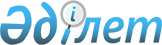 О внесении изменений в решение маслихата Жанакорганского района от 29 декабря 2022 года № 345 "О бюджете сельского округа Кожамберди на 2023-2025 годы"Решение Жанакорганского районного маслихата Кызылординской области от 1 декабря 2023 года № 122
      Маслихат Жанакорганского района РЕШИЛ:
      1. Внести в решение маслихата Жанакорганского района от 29 декабря 2022 года № 345 "О бюджете сельского округа Кожамберди на 2023-2025 годы" следующие изменения:
      пункт 1 изложить в новой редакции:
      "1. Утвердить бюджет сельского округа Кожамберди на 2023-2025 годы согласно приложениям 1 соответственно, в том числе на 2023 год в следующем объеме:
      1) доходы – 68 484,0 тысяч тенге, в том числе:
      налоговые поступления – 1900,0 тысяч тенге;
      неналоговые поступления – 500,0 тысяч тенге;
      поступления от продаж основного капитала – 1 232,0 тысяч тенге;
      поступления трансфертов – 64 852,0 тысяч тенге;
      2) затраты – 68 828,7 тысяч тенге;
      3) чистое бюджетное кредитование – 0:
      бюджетные кредиты – 0;
      погашение бюджетных кредитов – 0;
      4) сальдо по операциям с финансовыми активами – 0:
      приобретение финансовых активов – 0;
      поступления от продаж финансовых активов государства – 0;
      5) дефицит (профицит) бюджета- -344,7 тысяч тенге;
      6) финонсирование дефицита (использование профицита) бюджета-344,7 тысяч тенге.".
      приложение 1 к указанного решению изложить в новой редакции согласно приложению к настоящему решению.
      2. Настоящее решение вводится в действие с 1 января 2023 года. Бюджет сельского округа Кожамберди на 2023 год
					© 2012. РГП на ПХВ «Институт законодательства и правовой информации Республики Казахстан» Министерства юстиции Республики Казахстан
				
      Председатель маслихата Жанакорганского района 

Г. Сопбеков
Приложение 1 к решению
маслихата Жанакорганского ройона
от 1 декабря 2023 года № 122Приложение 1 к решению
маслихата Жанакорганского ройона
от 29 декабря 2022 года № 345
Категория
Категория
Категория
Категория
Сумма, тысяч тенге
Класс
Класс
Класс
Сумма, тысяч тенге
Подкласс
Подкласс
Сумма, тысяч тенге
Специфика
Сумма, тысяч тенге
1. ДОХОДЫ
68 484
1
Налоговые поступления
1 900
01
Подоходный налог 
82
2
Подоходный налог
82
04
Hалоги на собственность
1 805
1
Hалоги на имущество
173
3
Земельный налог
133
4
Hалог на транспортные средства
1 465
5
Единый земельный налог
34
05
Плата за пользования земельных участков
13
3
Плата за пользования земельных участков
13
2
Не налоговые поступления
500
01
Доходы от государственной собственности
500
5
Доходы от аренды имущества находящегося в государственной собственности
500
3
Поступление от продажи основного капитала 
1 232
03
Продажа земли и нематериальных активов
1 232
1
Продажа земли 
1 232
4
Поступления трансфертов 
64 852
02
Трансферты из вышестоящих органов государственного управления
64 852
3
Трансферты из районного (города областного значения) бюджета
64 852
Функциональная группа
Функциональная группа
Функциональная группа
Функциональная группа
Сумма, тысяч тенге
Администраторы бюджетных программ 
Администраторы бюджетных программ 
Администраторы бюджетных программ 
Сумма, тысяч тенге
Программа 
Программа 
Сумма, тысяч тенге
Наименование
Сумма, тысяч тенге
II. ЗАТРАТЫ
 68 828,7
1
Государственные услуги общего характера
36 263,7
124
Аппарат акима города районного значения, села, поселка, сельского округа
36 263,7
001
Услуги по обеспечению деятельности акима города районного значения, села, поселка, сельского округа
36 263,7
032
Капитальные расходы подведомственных государственных учреждений и организаций
220
06
Социальная помощь и социальное обеспечение
3517
124
Аппарат акима города районного значения, села, поселка, сельского округа
3517
003
Оказание социальной помощи нуждающимся гражданам на дому
3517
07
Жилищно-коммунальное хозяйство
11 554 
124
Аппарат акима города районного значения, села, поселка, сельского округа
11 554
008
Освещение улиц в населенных пунктах
1 121
009
Обеспечение санитарии населенных пунктов
110
011
Благоустройство и озеленение населенных пунктов
10 323
08
Культура, спорт, туризм и информационное пространство
17 494
124
Аппарат акима города районного значения, села, поселка, сельского округа
17 223
006
Поддержка культурно-досуговой работы на местном уровне
17 223
124
Аппарат акима города районного значения, села, поселка, сельского округа
271
028
Реализация физкультурно-оздоровительных и спортивных мероприятий на местном уровне
271
3.Чистое бюджетное кредитование
0
4. Сальдо по операциям с финансовыми активами
0
5. Дефицит (профицит) бюджета
-344,7
6. Финансирование дефицита (использование профицита) бюджета
344,7
8
Используемые остатки бюджетных средств
344,7
01
Остатки средств бюджета
344,7
1
Свободные остатки бюджетных средств
344,7